logo della società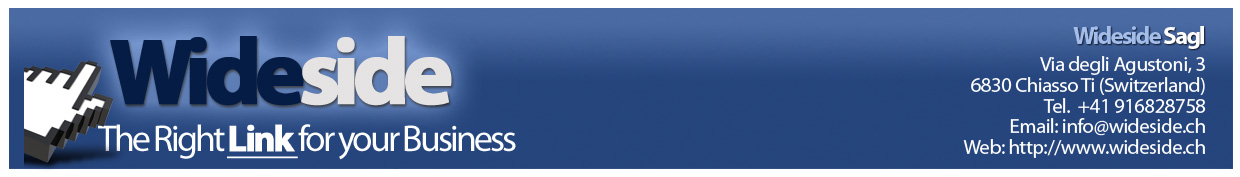 La società WIDESIDE SAGLè alla ricerca di  Giovani  e brillanti laureati e neo laureati in ingegneria informatica, elettronica, gestionale, meccanica, telecomunicazioniRequisiti:corso di laurea triennale e/o magistrale in ingegneria informatica, elettronica, gestionale, meccanica, telecomunicazioniconoscenza anche basilare della lingua ingleseE’ requisito preferenziale aver svolto attività di tirocinio/stage presso un aziendaE’ requisito indispensabile la disponibilità ad eventuali spostamenti in tutto il territorio nazionaleTipologia contrattuale:stage, apprendistato, contratto a tempo determinato o indeterminatoSede di lavoro: tutta ItaliaPer candidarsi:inviare il proprio cv aggiornato  e  con  l’autorizzazione al trattamento dei dati personali ai sensi del D. Lgs. n. 196/2003 ed attestazione di veridicità ai sensi del DPR n.445/2000, agli indirizzi e-mail:b.tavoso@wideside.ch ileana.pappaterra@wideside.chinserendo in oggetto “Rif. Contatto Politecnico di Bari” entro il 30 luglio 2016Inoltre è consultabile il sito www.wideside.ch  sul quale sono visibili le singole e specifiche  posizioni aperte